Školní sportovní klub při ZŠ Jilemnice, Komenského 288
ve spolupráci s dalšími partnerypořádá ve středu 22. 6. 2016 v 10 hodin a v 18 hodinkategorie:dopoledne:                                                                            
10:00  r. předškolní dívky a chlapci –  školky - 200m
10:10  1.třída - dívky, chlapci - 
10:20  2.třída - dívky, chlapci - 
10:30  3.třída - dívky, chlapci - 
10:40  4.třída - dívky, chlapci - 
10:50  5.třída – dívky, chlapci -  11:00  6. a 7. třída - dívky -    
11:10  8. a 9. třída - dívky - 
11:20  6. a 7. třída - chlapci - 
11:30  8. a 9. třída - chlapci - 1 500 m
Vyhlášení výsledků žactva bude vždy po doběhnutí kategorie. 
Všechny kategorie se vyhlašují po třídách.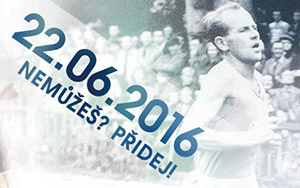 odpoledne – běh pro veřejnost: 
18:00    dorostenky a ženy – 
             dorostenci a muži  – 3 000 m
Na tento běh je třeba se registrovat předem, nejpozději do 21.6. 12hodin na adrese: ww.olympijskybeh.cz, přihlášky na místě bez možnosti získání unikátního trička akce.Prezentace v prostoru startu od 9,30hodin pro dopolední závod a od 17,00hodin pro odpolední závod!!!Start závodu je na atletickém stadionu SC Jilemnice 
- tartanová dráha.Cenyvšichni předem přihlášení žáci na dopolední závody získají účastnické certifikáty, unikátní olympijské náramky a dárky od společnosti Koh-i-noor Hardtmuth s olympijským potiskem, nejlepší potom ceny od ČOVpro všechny předem – on-line přihlášené na odpolední závody – startovní balíček, startovní číslo, diplom a další drobné ceny od sponzorů, startovné je 50,-Kč, 
cena za unikátní tričko s potiskem akce je 100,-Kč.
Za ŠSK při ZŠ Jilemnice, Komenského 288 	 Václav Korbelář